                 Паспорт      группы раннего возраста             «Петушок»    МБДОУ № 133 г.ДзержинскаСостав группы.В группе 19 детей: 10 девочек, 9 мальчиков, каждый со своими интересами, умениями, особенностями, капризами и радостями. С детьми работают воспитатели: Демченко Лариса Авксентьевна                                                          Бурцева Елена Петровна               помощник воспитателя: Молчанова Алевтина ГеннадьевнаВоспитатели заботятся о том, чтобы наши дети стали самостоятельными, общительными, любознательными, всесторонне развитыми.Возрастные особенности психического развития детей(от двух до трех лет) На третьем году жизни дети становятся самостоятельнее. Продолжает развиваться предметная деятельность, ситуативно-деловое общение ребенка и взрослого; совершенствуются восприятие, речь, начальные формы произвольного поведения, игры, наглядно-действенное мышление. Развитие предметной деятельности связано с усвоением культурных способов действия с различными предметами. Развиваются действия соотносящие и орудийные. Умение выполнять орудийные действия развивает произвольность, преобразуя натуральные формы активности в культурные на основе предлагаемой взрослыми модели, которая выступает в качестве не только объекта подражания, но и образца, регулирующего собственную активность ребенка. В ходе совместной со взрослыми предметной деятельности продолжает развиваться понимание речи. Слово отделяется от ситуации и приобретает самостоятельное значение. Дети продолжают осваивать названия окружающих предметов, учатся выполнять простые словесные просьбы взрослых в пределах видимой наглядной ситуации.Количество понимаемых слов значительно возрастает. Совершенствуется регуляция поведения в результате обращения взрослых к ребенку, который начинает понимать не только инструкцию, но и рассказ взрослых. Интенсивно развивается активная речь детей.К 3 годам они осваивают основные грамматические структуры, пытаются строить простые предложения, в разговоре со взрослыми используют практически все части речи. Активный словарь достигает примерно 1000-1500 слов. К концу третьего года жизни речь становиться средством общения ребенка со сверстниками. В этом возрасте у детей формируются новые виды деятельности: игра, рисование, конструирование.Игра носит процессуальный характер, главное в ней – действия. Они совершаются с игровыми предметами, приближенными к реальности. В середине третьего года жизни появляются действия с предметами-заместителями.Появление собственно изобразительной деятельности обусловлено тем, что ребенок уже способен сформулировать намерение изобразить какой-либо предмет. К третьему году жизни совершенствуются зрительные и слуховые ориентировки, что позволяет детям безошибочно выполнять ряд заданий: осуществлять выбор из 2-3 предметов по форме, величине и цвету; различать мелодии; петь. Совершенствуется слуховое восприятие, прежде всего фонематический слух. К 3 годам дети воспринимают все звуки родного языка, но произносят их с большими искажениями.Предметно-развивающая и игровая среда.Предметно-развивающая среда - это система материальных объектов деятельности ребенка, каждый из которых несет определенные сведения об окружающем мире, становится средством передачи социального опыта.Предметно-развивающая среда в первой младшей группе построена с позиции сочетания классического подхода к проектированию предметно-развивающей и игровой среды групп детского сада с содержанием современных федеральных требований на основе интерактивных технологий, предполагающих "обживание" ребенком данной среды, адаптации к ней, а затем приобретения с её помощью опыта проживания, познания и преобразования, совместного творчества вместе с другими детьми, педагогами, родителями. Предметно-развивающая и игровая среда, созданная в первой младшей группе, обладает строгим спектром функций:служит носителем разносторонней информации об окружающем;влияет на интеллектуальное, нравственное и эстетическое развитие;создает благоприятные условия для обучения ребенка в процессе его самостоятельной деятельности;способствует его физическому развитию и укреплению здоровья;обеспечивает разные виды активности ребенка (умственной, игровой, физической и др.), становится основой для его самостоятельной деятельности;развивает индивидуальность каждого ребенка, повышает его активность и заинтересованность;обогащает развитие специфических видов деятельности.1.  Социально-коммуникативное развитие.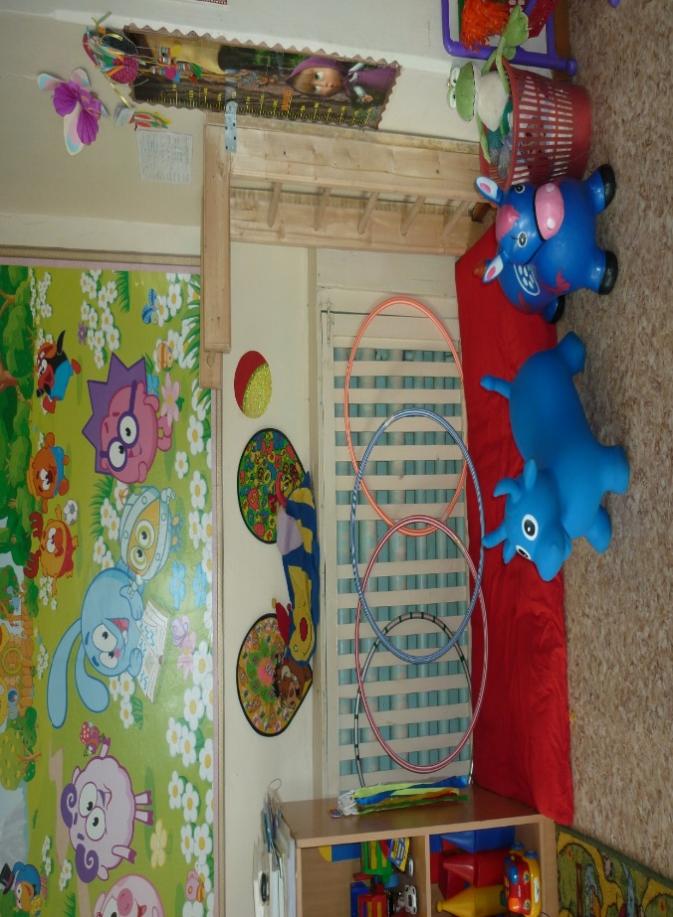 Игровая зона. Сюжетно-отобразительные игры:«Парикмахер»  ( ножницы, фен, шампунь, лак, машинка для стрижки волос, крем, зеркало)- 1 шт.«Доктор» (градусник, шприц, фонендоскоп, бутылочки) – 1 шт.  Кукольный уголок.Для девочек:Мягкая мебель ( кресла)- 2 шт.Диван-1 шт.Стол -1 шт.Комплекс мебели «кухня»-1 шт.Набор посуды- 3 шт.Кроватки для кукол –1 шт.Комплекты  белья на кроватки-1шт.Шкаф для кукол -1 шт.Утюги –2 шт.Детские телефоны-3 шт.Сумочки - 4 шт.Коляски – 4 шт.Куклы разных размеров – 5 шт.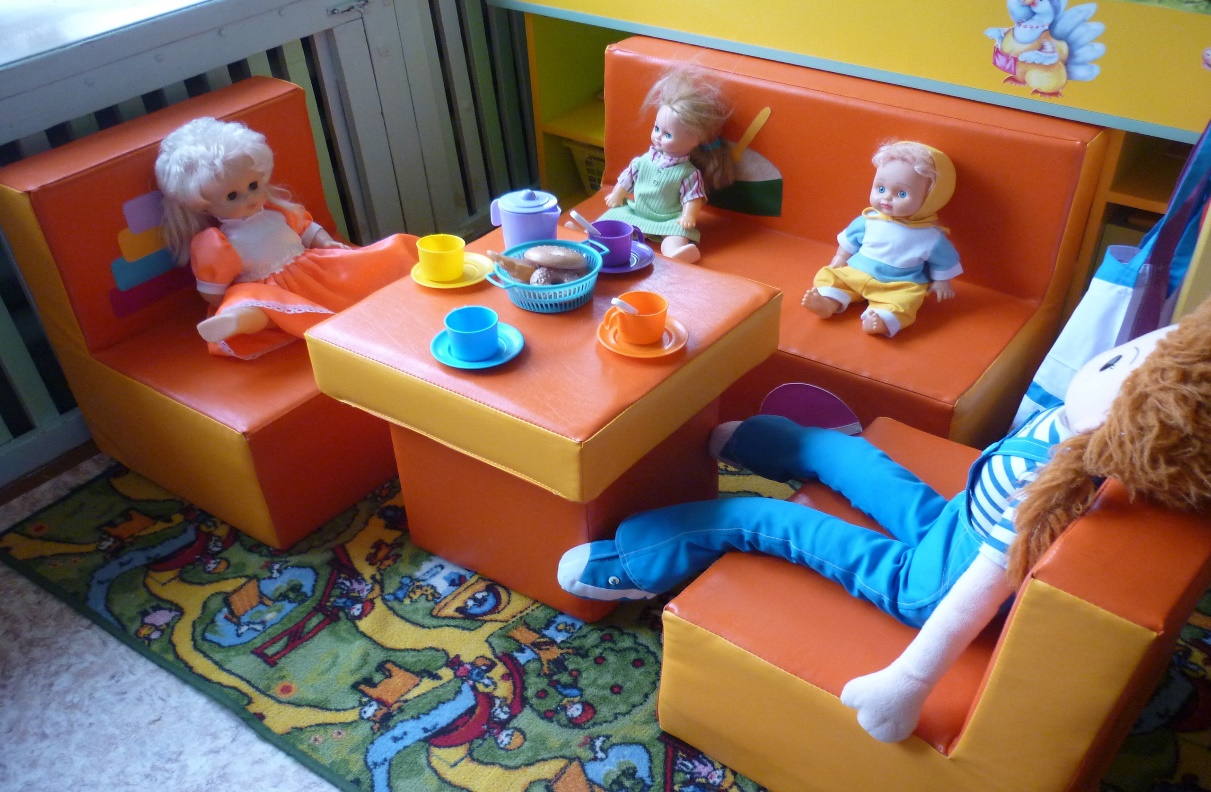 Уголок конструированияДля мальчиков:Наборы строительных кубиков: крупный -1 шт.,мелкий -1 шт.конструктор «Лего» (настольный) -1 шт. Конструктор «Лего» ( напольный)– 1 шт.машины разных размеров -12 шт.  машины-каталки-3 шт.двигатели разные -4 шт.Уголок ряженья.Зеркало – 1 шт.Одежда для ряженья: фартуки – 4 шт., юбки – 2 шт.,косынки -2шт., шляпы -2 шт.,колпаки-3 шт.Книжный уголок.Альбомы с фотографиями воспитанников и их семей-4 шт.Книжки- малышки различной тематики-12шт.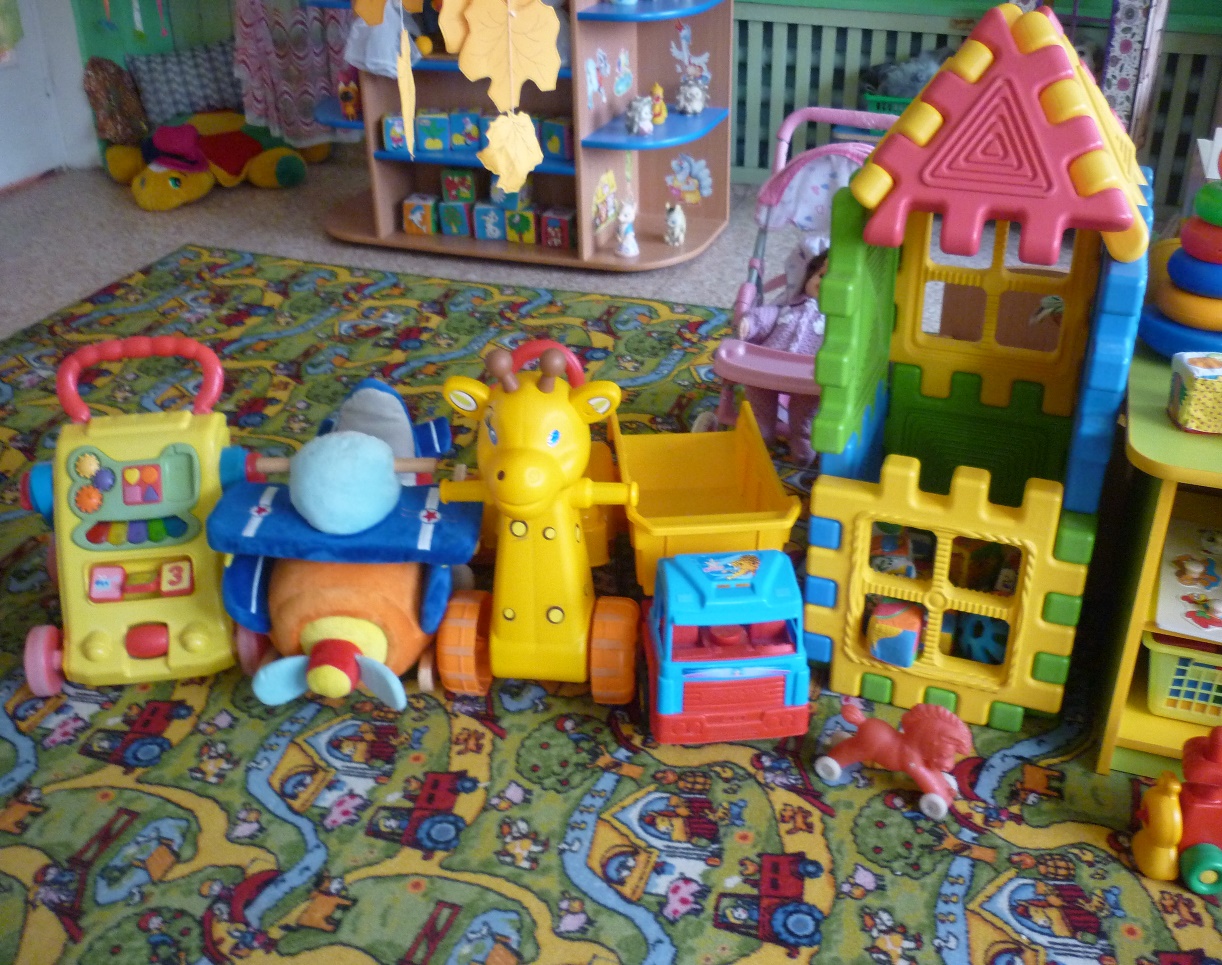                                2.Познавательное развитие.                  Дидактический уголок.предметные и сюжетные картинки, тематические наборы картинок (одежда-1шт., мебель-1шт., посуда-1шт., овощи-1шт., животные-1шт., игрушки-1шт.); настольно-печатные игры разнообразной тематики и содержания: «собери картинку»-6 шт., «подбери по цвету»-4 шт., «подбери по форме»-8 шт., пазлы разной тематики-4шт.,мозаика разных видов – 3 шт., пирамидки разных размеров -5шт., «пенёчки для забивания-2 шт., «одень Мишку» (девочка, мальчик, по размеру)- 1 шт., дидактическое пано-1шт., «продень иголку»-1 шт., шнуровки -4шт., «застегни пуговицу»- 4 шт., матрёшки-4шт.,кубики различной тематики-3 шт.,кубики-мякиши-4вида.Авторские работы: игры на закрепление основных цветов и формы «Посади бабочку на свой цветок», «Подбери ключик». 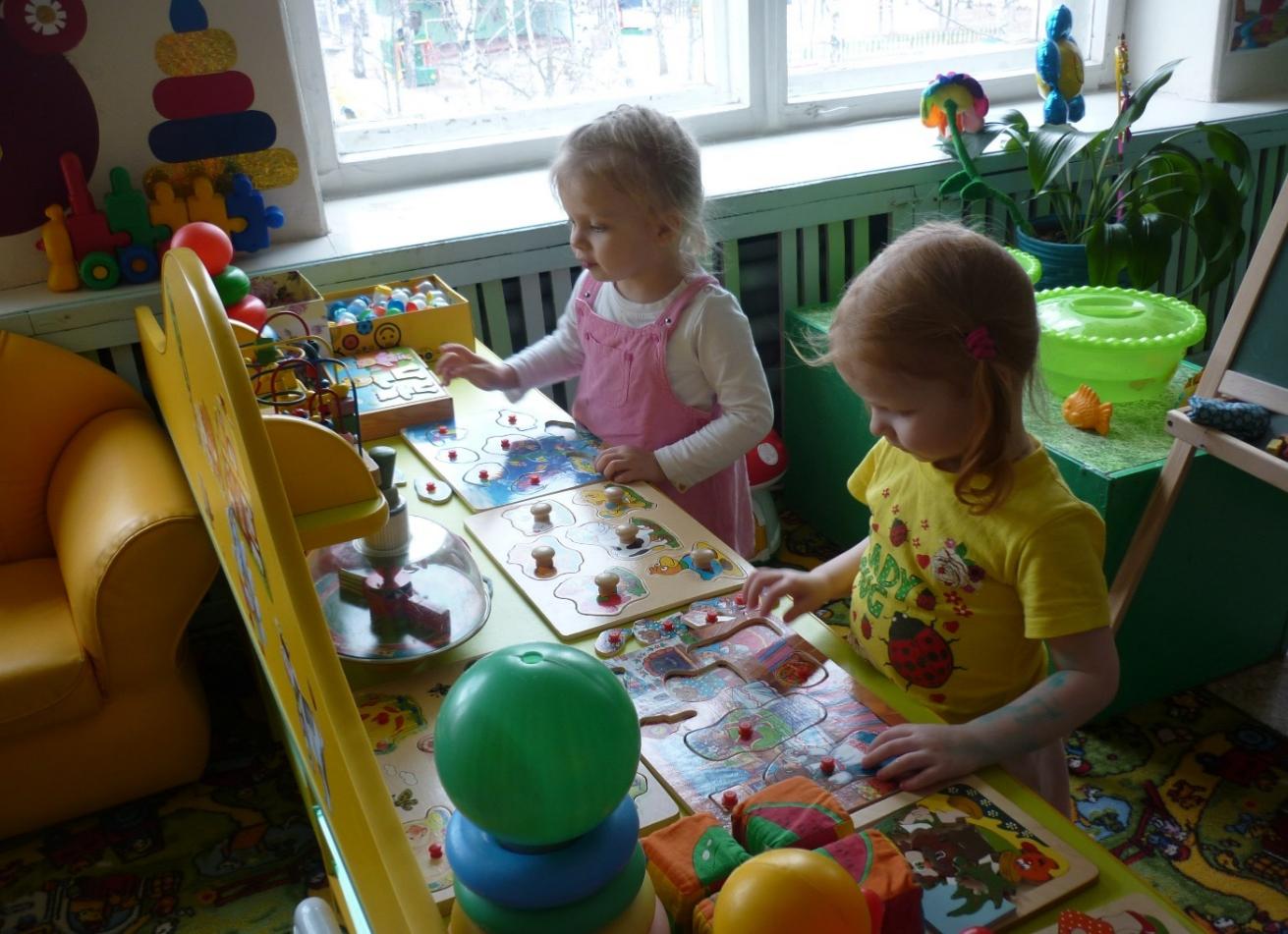                                Уголок воды и песка.Набор для экспериментирования с водой:Тазик для воды- 1 шт.Рыбки, черепашки, уточки , лягушки (разных размеров)- 10 шт.Набор для экспериментирования с песком:Тазик для песка- 1 шт.Формочки разных форм и размеров-10 шт.Совочки, лопаточки, ведерки, грабельки-15 шт.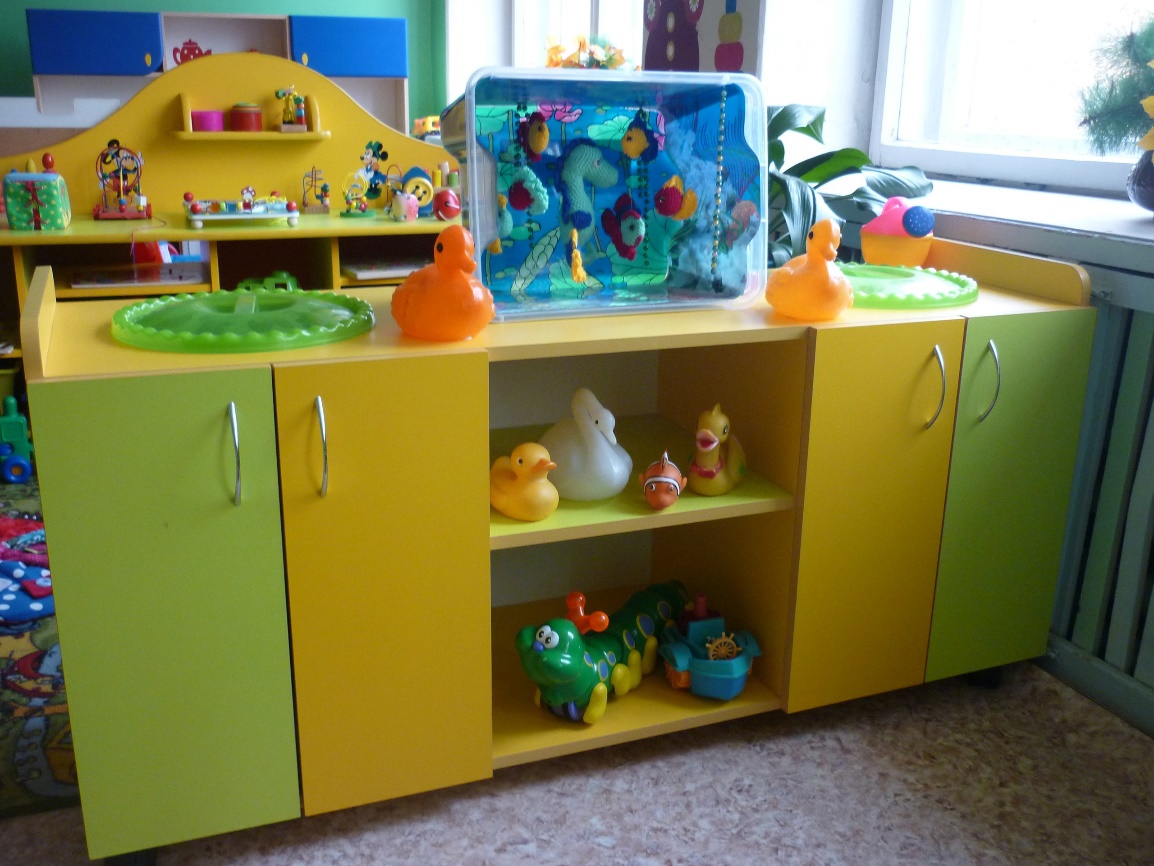                                        3. Речевое развитие.                        Книжный уголок.Мольберт для демонстрации материала – 1 шт.Набор картинок различной тематики:«Животных и их детеныши»-8 шт., «птицы»-1шт., «насекомые» -1шт., «цветы»-1шт., «овощи» -1шт., «фрукты»-1шт.,«транспорт» -1шт.,  «мебель» -1шт., «игрушки» -1шт., «времена года» -1шт., «профессии» -1шт., дидактический материал по развитию речи «Расскажи про детский сад»(набор картинок по режиму дня)-1 шт.,набор  картинок «Играем с куклой»(комплекс действий с куклой) – 1шт.детские книжки (потешки, колыбельные, стихи, сказки)-15 шт.домик для показа -1 шт.звучащие игрушки животных для звукоподражания -3 шт.демонстрационные игрушки животных-10 шт.Авторские работы: плакаты мест обитания домашних и диких животных «Двор» и «Лес» - по 1 шт., комплект тематических картинок-12шт.,серия картинок «Что здесь лишнее и почему?».                  Дидактический уголок кубики-мякиши «собери сказку»-2шт., «день-ночь» -1 шт.,пазлы по темам «овощи»-4 шт., «фрукты»-4 шт., «игрушки» -4шт.,настольные игры-вкладыши различной тематики -10 шт.Авторские работы: разрезные картинки разных тем -6 шт.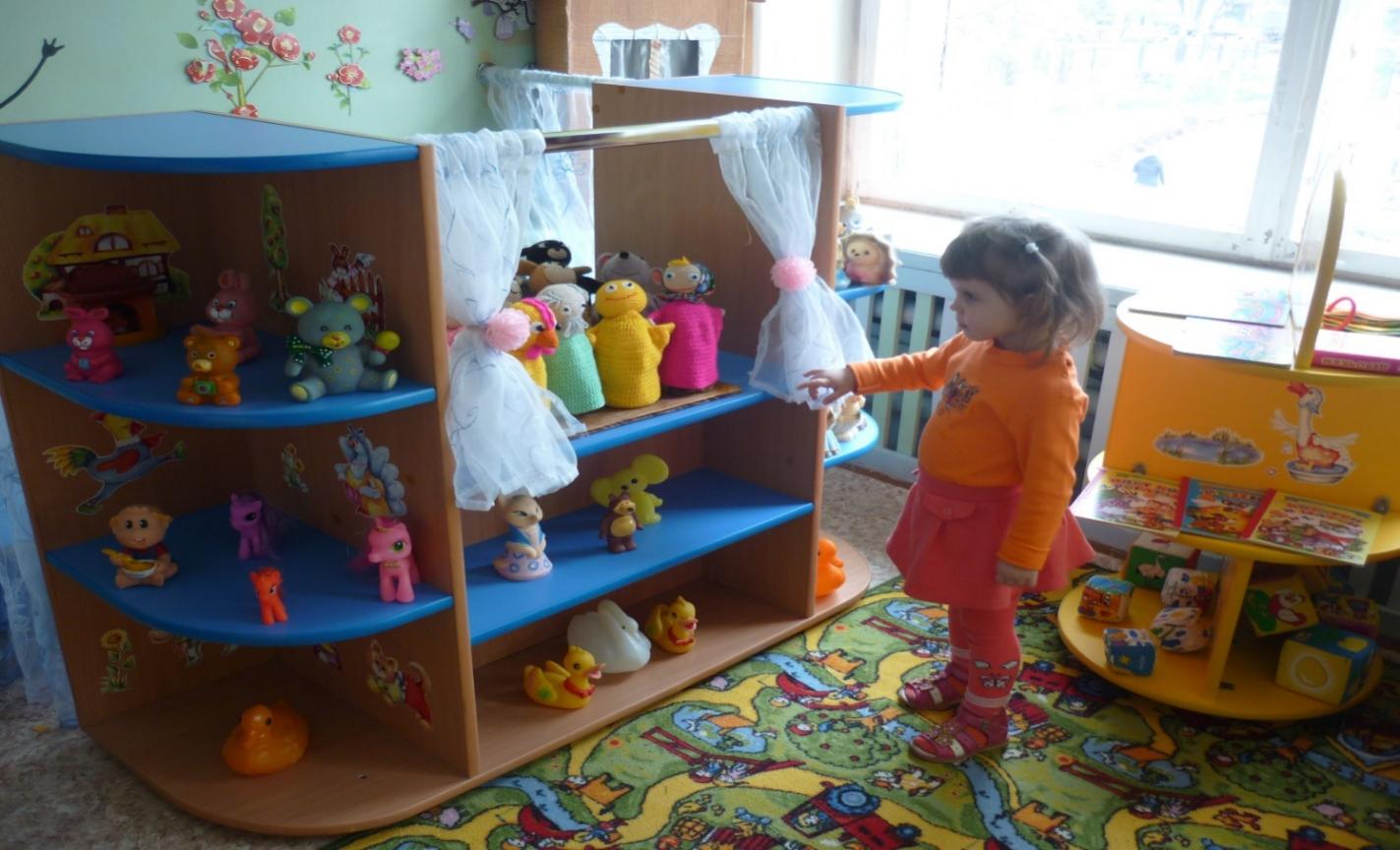   4. Художественно-эстетическое развитие.                   Музыкальный уголок.Пианино-1шт.Музыкальные инструменты: бубны-5шт.,металлофоны -2 шт.(деревянный, металлический),погремушки- 15 шт., барабаны -3шт.,различные шумелки-4шт., султанчики -10 шт.В аудиозаписи: детские песни, фрагменты детских классических музыкальных произведений, произведение народной музыки и песенного фольклора, колыбельных, записи звуков природы-5шт.Магнитофон-1 шт.Дидактическая игра «Кто как поёт»-1шт.                     Уголок изодеятельности.Материал для рисования: альбомы-3 шт., гуашь-2шт., цветные карандаши-12 шт., кисточки-12 шт.мелки, баночки для воды, трафареты для рисования- 3 шт.; Материал для лепки: пластилин, стеки, индивидуальные доски;печати, ватные палочки- по 5 шт.мольберт для рисования -2 шт.                    Театральный уголок.Театр на фланелеграфе-4 шт.,настольный театр «Теремок»-1 шт., «Колобок»-1шт., «Репка»- 1шт.пальчиковый театр-1 шт.,театр бибабо-1шт.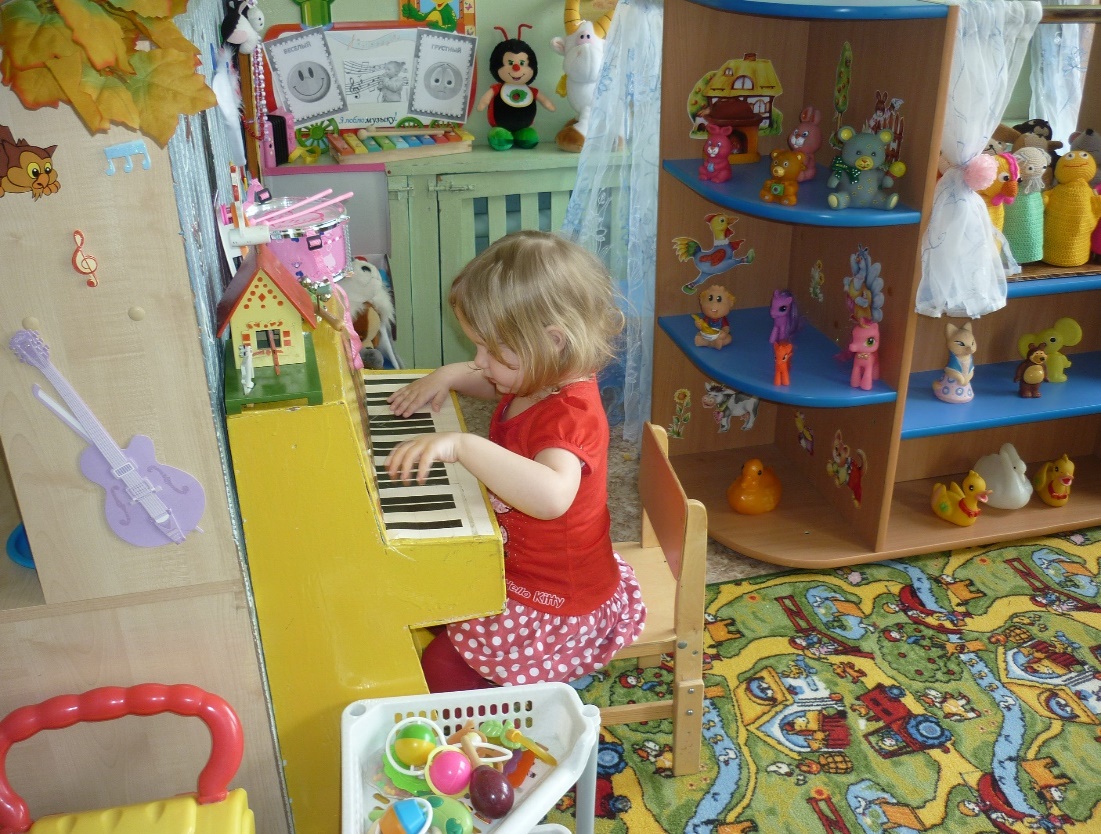 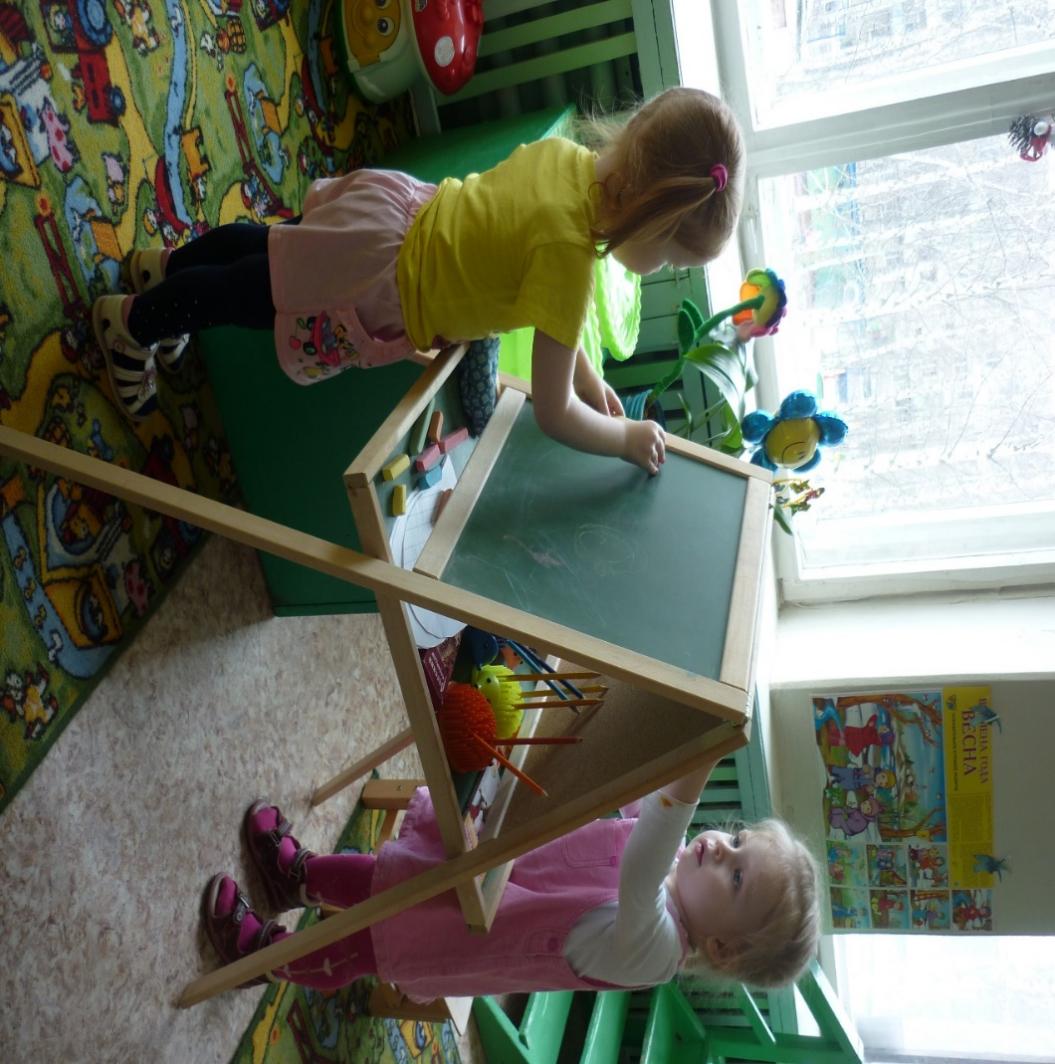                          5. Физическое развитие.           Уголок двигательной активности.Горка деревянная- 1 шт.,гимнастическая  шведская лестница  -1 шт.,турник - 1шт., гимнастические мячи-3шт.,массажные мячи-6шт.мячи разных размеров -10 шт., обручи -3 шт., дуги для пролезания – 2 шт., мешочки для метания-12 шт., платочки -12шт.,корзина для метания -2шт., султанчики – 10 шт., массажные коврики с бугорками-7 шт., кегли-7 шт.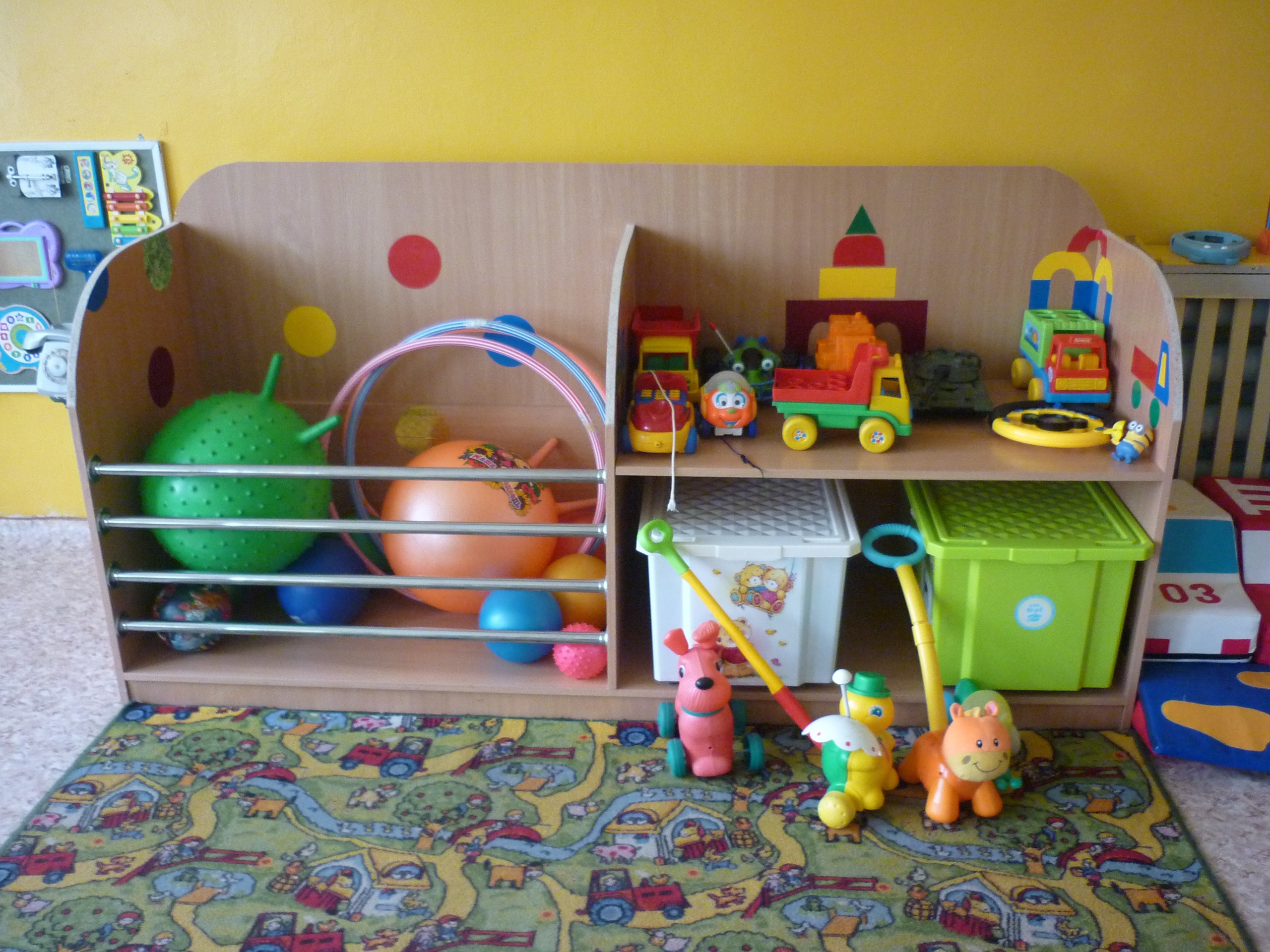 